Plano de AtividadeO que se pretende?Trabalhar a resolução de equações de primeiro grau por meio de uma simulação PHET, comparando a representação de termos de uma equação com elementos a serem “pesados” em uma balança, cujo objetivo é manter ambos os lados equilibrados ao se fazer as devidas manipulações na equação.Quais os conceitos relacionados?Expressões algébricas; Equação de primeiro grau.Qual recurso didático será empregado?Simulação PHET – Explorador da igualdade:https://phet.colorado.edu/sims/html/equality-explorer/latest/equality-explorer_pt_BR.htmlComo utilizar o recurso didático?O OA está dividido em 5 seções: Básico, Números, Variáveis, Operações e Resolva. Para estimular a noção de igualdade entre termos, o professor utilizará as duas primeiras seções para que os alunos compreendam que quando a balança está em equilíbrio, implica que há “pesos” equivalentes em ambos os lados.A fim de adentrar nos conhecimentos de expressões algébricas, o professor se utilizará da seção “Variáveis”, onde poderá fazer comparações entre termos algébricos com e sem parte literal. Assim, espera-se que os alunos percebam que pode existir uma relação de equivalência entre as letras e os números.Qual a atividade?No espaço reservado para a aplicação do simulador (sala de aula ou laboratório de informática), o professor lançará desafios aos alunos, que, inicialmente, os resolverão de forma individual.Questão proposta 1: Na seção “Básico”, qual a relação entre o quadrado azul e a bola vermelha?Questão proposta 2: Ainda na seção “Básico”, quanto, numericamente, vale o quadrado azul? E a bola vermelha?Após percebida a familiarização dos alunos com objetos, o professor poderá lançar novos desafios, agora na seção “Variáveis”, onde o valor numérico da incógnita x pode ser alterado a cargo do professor.Qual a atividade complementar?Divididos em equipes, os alunos responderão aos desafios propostos na seção “Resolva”. Como estímulo à competitividade, o professor poderá gamificar o uso do simulador, empregando pontuações diferentes para cada nível de dificuldade, conforme o quadro exemplo a seguir.Cada equipe deverá responder três desafios de cada nível de dificuldade, no mínimo de movimentações possíveis, de forma que a equipe que atingir o objetivo, receberá o ponto referente ao cumprimento do objetivo.Vencerá a partida a equipe que atingir mais pontos.Como aprender mais?Vídeo: Equações e balança – Minuto matemáticahttps://www.youtube.com/watch?v=G9cXu2ujVTA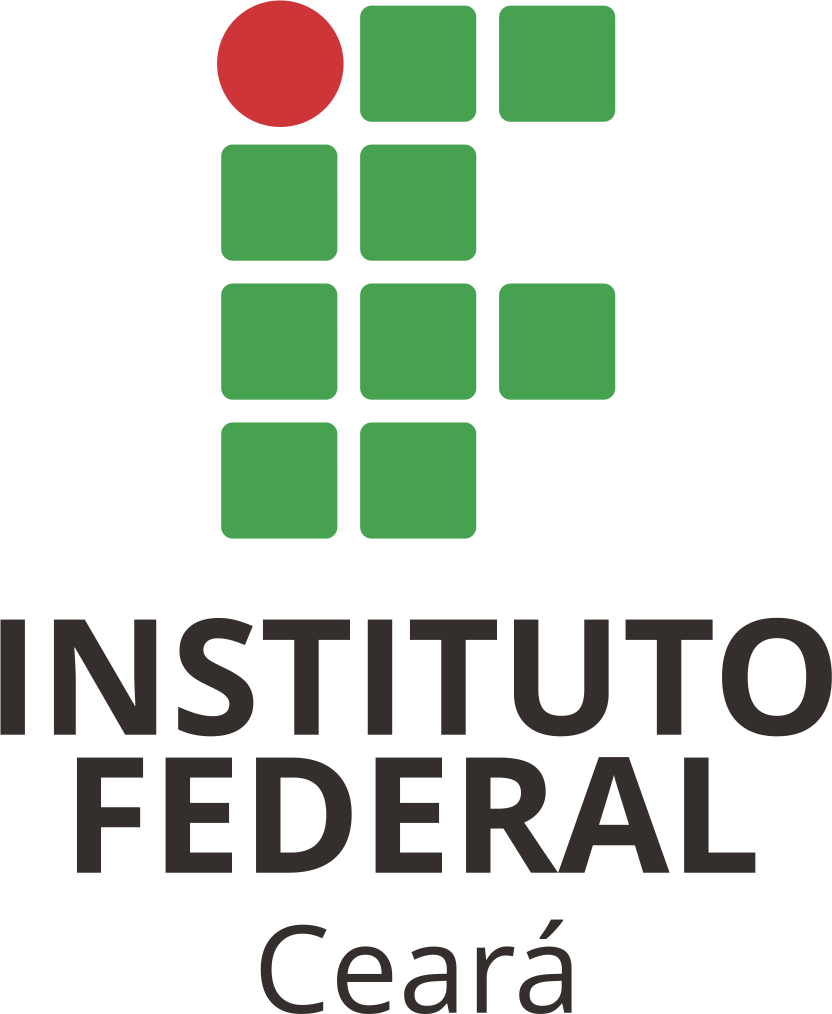 Aluno: Alison Sousa da SilvaOrientadora: Profa. Dra. Ana Carolina Costa PereiraDisciplina: MatemáticaConteúdo: Equações de primeiro grauTurma: 7º ano – Ensino FundamentalData: 17/10/2019Nível1x2x3x4xPontuação1234